Муниципальное казённое дошкольное образовательное учреждение «Детский сад «Ручеёк» с Мильково Камчатский крайКонсультация для воспитателей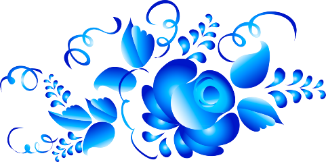 Тема: «Формы, методы и направления работы по ознакомлению детей дошкольного возраста с декоративно – прикладным искусством» Составитель – Безносенко Оксана Валентиновна«Пусть ребенок чувствует красоту и восторгается ею,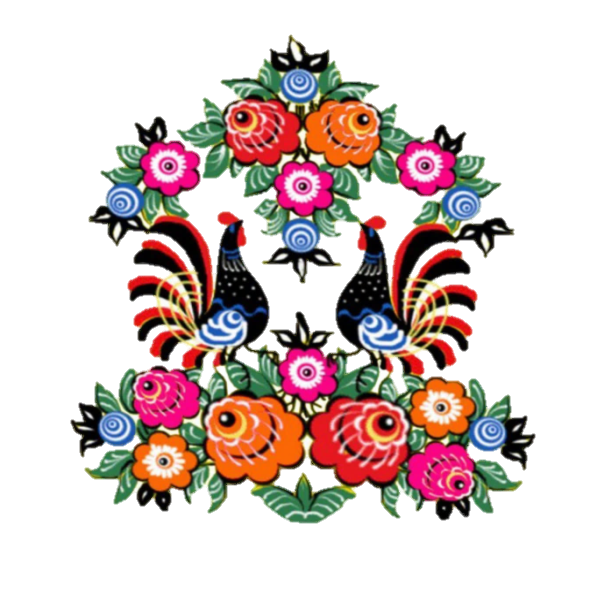 Пусть в его сердце и в памяти навсегда сохранятся образы, в которых воплощается Родина»(В. А. Сухомлинский)Велика Россия нашаИ талантлив наш народ.О Руси родной умельцахНа весь мир молва идет.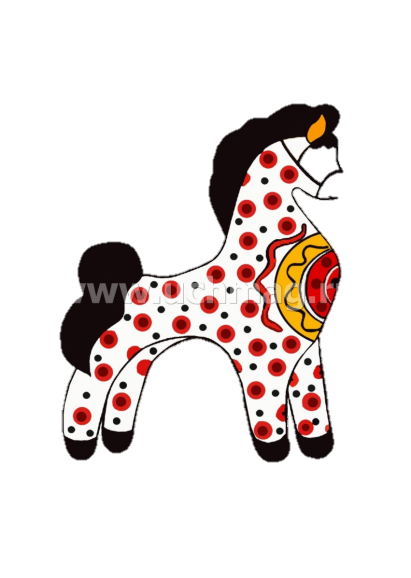 Городецкие узорыСтолько радости для глаз.Подрастают мастерицы, Может быть и среди нас.Ты играй моя гармошка,Ты, подруга, подпевай,Мастеров Руси великойВо весь голос прославляй!Народное декоративно-прикладное искусство является неотъемлемой частью культуры, активно влияет на формирование художественных вкусов и воспитывает в ребятах любовь к Родине.Декоративное рисование, как и все виды изобразительного искусства, развивает у ребенка чувство прекрасного. Художественные расписные изделия близки и понятны ребенку, они правдиво и просто передают красоту окружающей жизни. В узорах, выполненных народными умельцами, ребенок с радостью узнает знакомые силуэты ягод, листьев, птиц и зверей, знакомится с произведениями декоративного искусства различных областей и народностей нашей страны. 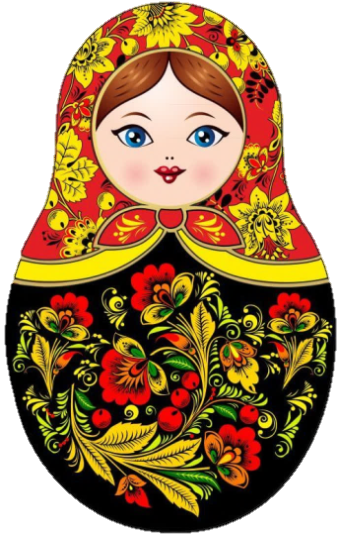 Задача воспитателя – направлять творческий процесс дошкольников, ориентируя их на изучение образцов народного декоративно-прикладного искусства.                                      Виды декоративной росписи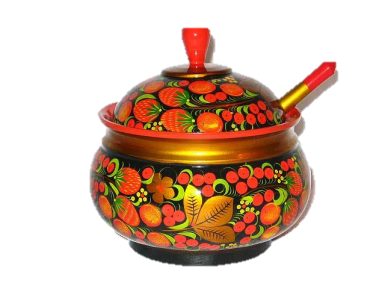 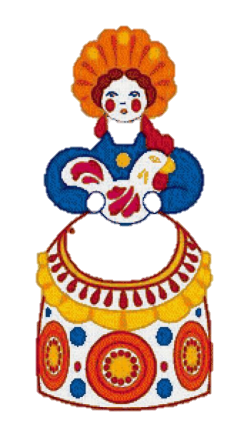 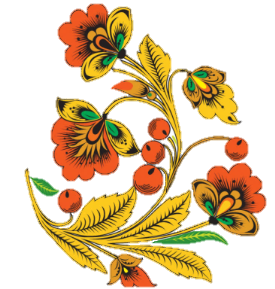 Дымковская игрушка, Филимоновская игрушка, Гжель,Городец,Хохлома, 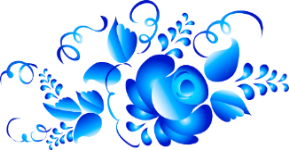 Жостово, Вологодское кружево, Полхов-Майдан, Мезенская роспись и др.Формы работы с детьми по ознакомлению с русской народной культурой:1.Беседы;2.Занятия на основе метода интеграции;3.Рассматривание подлинных изделий народного искусства, иллюстраций, альбомов, открыток;4.Выставки в мини-музее изделий русского декоративно- прикладного искусства;5.Выставки детских работ по декоративно - прикладному искусству 6.Экскурсии в художественную галерею, краеведческий музей, детскую библиотеку, 7. Дидактические игры;8. Развлечения, фольклорные праздники, посиделки;9. Заучивание считалок, закличек, прибауток, небылиц, потешек, стихов, русских народных песен;10. Использование народных игр, в том числе хороводов.11. Квест - игра11. Проекты Методы и приемы:1.Метод наглядности(рассматривание подлинных изделий, иллюстраций, альбомов, открыток, таблиц, видеофильмов и др. наглядных пособий);2. Словесный(беседа, использование художественного слова, пояснения);3. Практический(самостоятельное выполнение детьми декоративных изделий, использование различных инструментов и материалов для изображения, совместное разучивание народных танцев, песен);4. Частично - поисковый;5. Проблемно - мотивационный(стимулирует активность детей за счет включения проблемной ситуации в ход занятия);6. Сотворчество;7. Мотивационный (убеждение, поощрение).Формы занятий: Индивидуальные, Подгрупповые, ИнтегрированныеТворческий процесс - это особая форма качественного перехода от известного к новому, неизвестному. Творчество ребенка - это важнейшее качество его личности, это универсальная способность, лежащая в основе формирования всех других способностей. Это особое мировоззрение ребенка, особое отношение его к окружающему миру, как в плане его восприятия, так и в плане его преобразования Направления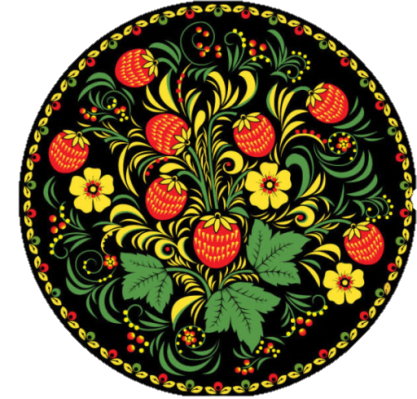 Первое направление: Ознакомление детей с определенным видом народного декоративно-прикладного искусства. Эмоциональное воспитание детей: умение видеть, любоваться и восхищаться красотой предметов народного творчества, Формирование потребности в прекрасном.Второе направление: Обучение декоративному рисованию на основе подлинных предметов народного искусства. Обучение некоторым приемам росписи народных мастеров.Третье направление: Формирование детского декоративного творчества.Задачи обучения первого направления:Младший дошкольный возраст.Развивать у детей интерес к народной игрушке, умение узнавать знакомые образы (птица, конь, барышня, матрешка и др., видеть их красоту, нарядность, любоваться ими, выделять некоторые средства выразительности (элементы, их цвет). 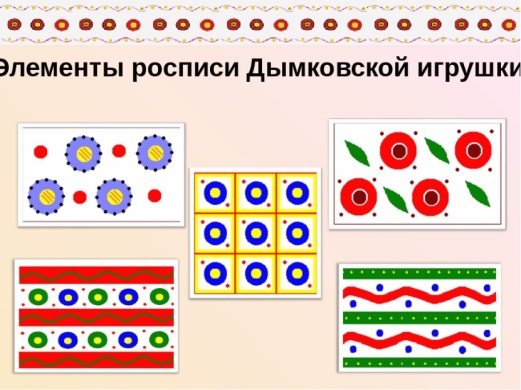 Средний дошкольный возраст.Узнавать знакомые народные игрушки, их название, характерные признаки, средства выразительности (элементы узора, их цвет, расположение на форме). Различать 2-3 вида народных игрушек по некоторым признакам (дымковские, филимоновские, тверские глиняные игрушки, матрешки, богородские игрушки).Старший дошкольный возрастРазличать виды народного декоративно-прикладного искусства, знать некоторые сведения о промысле, характерных признаках, традициях. Воспитывать уважение к мастерам и желание создать прекрасное для оформления детского сада, дома.Различать и называть знакомые народные игрушки, их характерные особенности.Знакомить с новыми видами (каргопольская, абашевская игрушки и др., а также с предметами разных промыслов с растительным узором (городец, хохлома, жостово, гжель и др.).Учить видеть красоту геометрических и растительных узоров, стилизацию знакомых форм: травка, цветок, лист, ягода, изображение птиц, коней, особенности их изображения в разных видах.Учить выделять средства выразительности: элементы узора, их цвет, типичные сочетания, колорит росписи, ритм элементов, цветовых пятен в узоре, чередование, симметричные и асимметричные композиции. Видеть связь узора с формой, назначением предмета и материалом изделия.Знакомить с русским народным костюмом, значением узора в его украшении, его особенностями, принципами оформления женского, мужского костюма, головных уборов, тканей, типичными сочетаниями элементов и их цвета.Задачи обучения второго направления: 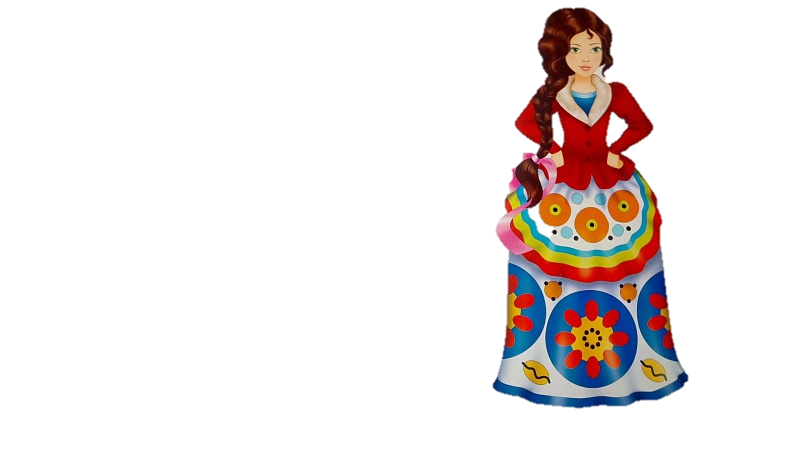 Младший дошкольный возраст.Составлять узоры используя геометрические элементы узора: широкие прямые линии, мазки, кольца, круги, точки, выбирая цвет бумаги (фон) и элементы узора, располагать их на всем листе, ритмично заполняя лист одинаковыми элементами (по форме, величине, цвету) или чередуя два элемента (по форме или цвету).Развивать чувство ритма, симметрии.Средний дошкольный возраст.Составлять узоры на основе росписи некоторых видов народной игрушки (тверской, филимоновской, дымковской и др., выделяя геометрические элементы росписи: овалы (мазок, кольцо, круг, точки, линии прямые широкие и тонкие, черточки; передавать колорит росписи определенного вида, их сочетания (цвет фона и элементов).Составлять узоры на полосе, прямоугольнике типа «ткани», чередовать один-два элемента по форме, величине, цвету. Составлять симметричный узор на квадрате, розете, круге, выделяя кайму, углы, середину.Старший дошкольный возраст.Составлять узоры на основе некоторых видов декоративно-прикладного искусства (народных игрушек, росписей Городца, Хохломы, Жостова, Гжели, кружев, декоративных тканей, платков, полотенец, ковров и др.).Выделять геометрические и растительные элементы узора, образы птиц, коней.Передавать колорит определенной росписи, ее характерную композицию: симметричную, асимметричную, украшение объемных изделий (лепка, работы из папье-маше, готовые бумажные одноразовые стаканы, тарелки, деревянные заготовки («белье») посуды, досок, матрешек и др.).Создавать узоры для русского костюма: тесьма, украшающая одежду, пояс, кокошники разной формы, ткань на сарафан, платье, кружево и пр.Задачи обучения третьего направления:Младший дошкольный возраст.Выбор цвета, затем элементов.Средний и старший дошкольный возраст.Выбор вида искусства, его элементов, сочетания цветов, композиции. Создание творческих композиций, определив только название предмета, изделия, а все задачи дети решают по-своему.Декоративно-прикладное искусство является одним из факторов гармонического развития личности Народное искусство хранит и передает новым поколениям национальные традиции и выработанные народом формы эстетического отношения к миру. Искусство народных мастеров помогает раскрыть детям мир прекрасного, развивает у них художественный вкус, прививает любовь к родине и к своему краю. Знакомство детей с декоративно – прикладным искусством позволяет показать особенности и традиции каждого вида, вариативность узоров, некоторые приемы мастеров и побуждает желание и навыки в создании композиции, развивает творческие способности.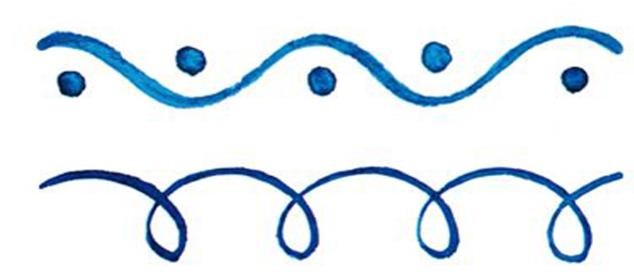 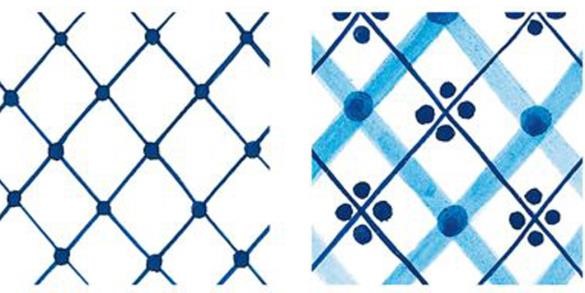 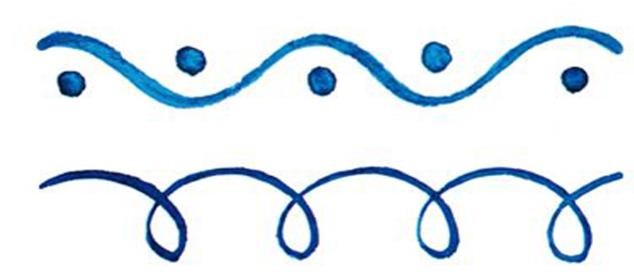 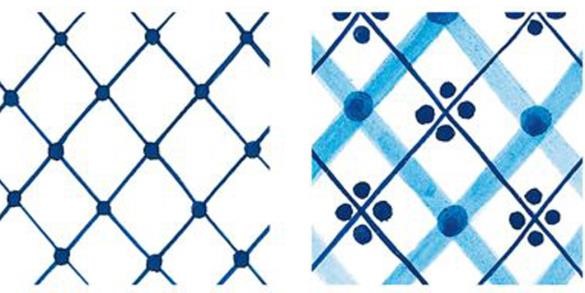 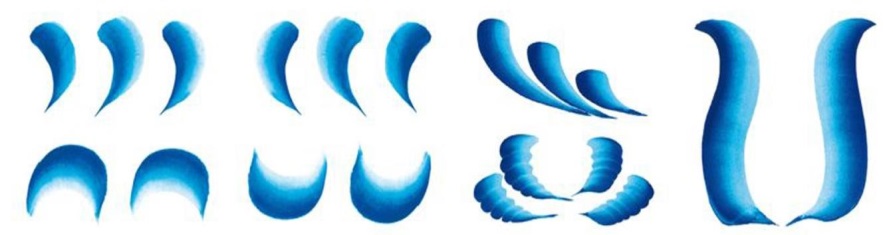 